INFORMACIÓN DEL CURSORelación con el perfil de egresoRelación con el plan de estudiosCampo de aplicación profesional de los conocimientos que promueve el desarrollo de la unidad de AprendizajeDESCRIPCIÓNObjetivo general del cursoObjetivos parciales o específicosContenido temáticoEstructura conceptual del curso Modalidad de evaluación Elementos del desarrollo de la unidad de aprendizaje (asignatura)BIBLIOGRAFÍA BÁSICABIBLIOGRAFÍA COMPLEMENTARIA5 PLANEACIÓN POR SEMANASPerfil del profesor: Denominación: Tópico Civil V, Derecho RegistralTipo:TallerTipo:TallerNivel: PregradoNivel: PregradoÁrea de formación: Especializante Obligatoria Modalidad: (X) Escolarizada    (X) Semiescolarizada Modalidad: (X) Escolarizada    (X) SemiescolarizadaPrerrequisitos: IC920Prerrequisitos: IC920Horas totales:  67Horas teoría: 25Horas práctica: 42Créditos: 6Créditos: 6Clave:IC921Clave:IC921Elaboró: CULagos, CUNorteRevisó:Comité Curricular y Comité de Acreditación InternacionalElaboró: CULagos, CUNorteRevisó:Comité Curricular y Comité de Acreditación InternacionalElaboró: CULagos, CUNorteRevisó:Comité Curricular y Comité de Acreditación InternacionalFecha de elaboración:Enero 2017Fecha de revisión:Julio 2018Fecha de elaboración:Enero 2017Fecha de revisión:Julio 2018Interpretar y aplicar el derecho para la solución de conflictos en la búsqueda de la justicia, con una visión multidisciplinar.Comunicar, de manera adecuada, los argumentos e interpretaciones que se desprenden de su análisis jurídico.Resolver problemas jurídicos con eficiencia, eficacia y oportunidad.La materia de Derecho Registral forma parte del Área de Formación Especializante Obligatoria, en el bloque de Tópicos Selectos del área especializante Civil, la cual por su contenido y metodología puede vincular al alumno al posgrado.Perfil de egreso:Desarrollar  y aplicar los conocimientos necesarios del origen, la figura institucional, la organización y el procedimiento del Derecho Registral, partiendo de conocimientos adquiridos, alcanzando instrumentos y criterios que le permitan ubicarse en el contexto social donde actúa el futuro profesionista.*Conocerá la diferencia entre el Registro Público de la Propiedad y de Comercio, *Analizando los sistemas y principios registrales, identificando las secciones de registro, *Identificará los registros preventivos y recursos de reconsideración contra actos regístrales.Unidad 1: Registro Público1.1 Diferencias entre Registro Público de la Propiedad y Registro Público de Comercio1.2 Sistemas Regístrales1.3 Principios Regístrales:1.3.1 Publicidad1.3.2 Fe pública Registral1.3.3 Legitimación1.3.4 Rogación1.3.5 Consentimiento1.3.6 Prelación o Prioridad1.3.7 Calificación1.3.8 Inscripción1.3.9 Especialidad1.3.10 Tracto SucesivoUnidad 2: Estructura Orgánica del Registro Público de la Propiedad2.1 Dirección General2.2 Direcciones de área2.3 De propiedad2.4 Jurídica2.5 Administrativa2.6 De informática2.7 Direcciones de Oficina RegistralUnidad 3: Secciones de Registro3.1 Inmobiliario3.2 Mobiliario3.3 De personas Jurídicas3.4 Sección auxiliarUnidad 4: Procedimiento Registral4.1 Procedimiento Registral4.2 Suspensión y denegación de registro, Calificación registral4.3 Reposición de documentos4.4 Prelación registral4.5 Inscripción de los planes y programas de desarrollo urbano4.6 Certificaciones4.7 Bienes no registrados4.8 Registro y revocación de mandatos y poderes4.9 Avisos cautelares y preventivos4.10 Rectificaciones4.11 Excedencias e inexactitud4.12 Extinción de los registrosUnidad 5: Recursos5.1.Reconsideración5.2.Responsabilidad del Registrador:5.2.1 Civil5.2.2 Administrativa5.2.3 Fiscal5.2.4 Penal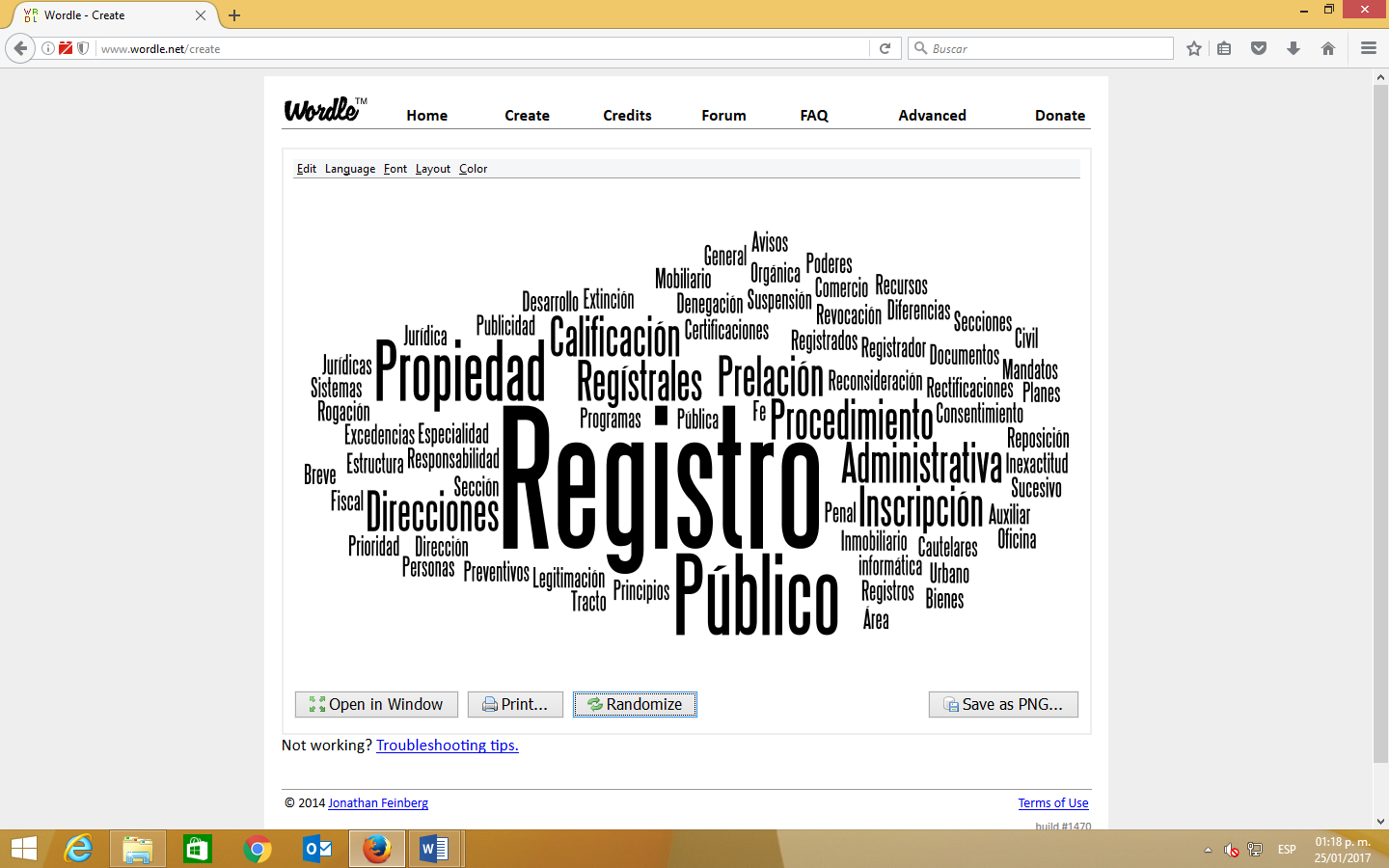 Instrumento de evaluaciónFactor de ponderaciónExámenes: Parciales y/o Departamental40%Participación en clase:Individual y/oEquipo20%Actividades extra áulicas:Tareas (cuadro sinóptico, reflexión, recurso)20%Actividades extra curriculares:Otras:Trabajo final (presentación)20%Total100%ConocimientosAnaliza, comprende, interpreta y realiza propuestas relacionados al derecho registralAptitudesInvestiga, analiza, pregunta, reflexiona y propone críticamente aspectos inherentes al derecho registralActitudesAsume una postura crítica, respetuosa, propositiva y ética, que le permite analizar el derecho registralValoresResponsabilidad, consistente en asumir el reto de lograr experiencias positivas de aprendizajeCompromiso, para asumir de forma completa las actividades por realizar durante el cursoHonestidad, en cuanto que se relaciona con los demás de forma verazEstudio, consistente en el esfuerzo físico e intelectual para lograr más y mejores aprendizajesSalud, consistente en cuidar su alimentación y practicar deporte para mantener una vida saludableJusticia, como elemento indisoluble que aquilata el derecho a sus principios, la estabilidad y la felicidad de la sociedadCapacidadesResuelve problemas con base en el pensamiento crítico, el trabajo individual y en equipo, el análisis de información, su selección y la escritura efectiva respecto del derecho registral sobre casos de estudio específicosHabilidadesAnaliza y propone soluciones a problemas derivados del derecho registralAnaliza, selecciona, elige y aplica información Trabaja en equipo, contribuye y colabora con sus aportaciones a sus compañerosSeguridad y confianza en sí mismo, al lograr conocimientos que puede transferir a la prácticaComprende e interpreta los principios y normas relacionadas al derecho registralSensibilidad interpersonal y empatía al comunicarse y relacionarse con sus compañeros y profesorAutor(es)TítuloEditorialAñoURL o biblioteca digital donde está disponible (en su caso)Pérez Fernández del Castillo, BernardoDerecho RegistralPorrúa2013Colin Sánchez, GuillermoProcedimiento Registral de la PropiedadPorrúa2006Autor(es)TítuloEditorialAñoURL o biblioteca digital donde está disponible (en su caso)Carral y de Teresa, LuisDerecho Notarial y Derecho Registral Porrúa2005Ríos Hellig, JorgeLa práctica del derecho notarialMcGraw-Hill2012Griego García, SalomónLos principios de la correduría públicaPopocatéptl2004Ley del Registro Público de la Propiedad del Estado de JaliscoVigentehttp://congresoweb.congresojal.gob.mx/BibliotecaVirtual/busquedasleyes/Listado.cfm#LeyesReglamento de la Ley del Registro Público de la Propiedad del Estado de JaliscoVigentehttp://congresoweb.congresojal.gob.mx/BibliotecaVirtual/busquedasleyes/Listado.cfm#LeyesSemanaTemaContenidosActividades para su movilizaciónRecursosEvaluaciónTemas transversales1Unidad 1:Registro PúblicoTodos los subtemas de la unidadUnidad explicada y expuesta por el docentePintarrón,Proyector,Computadora2Unidad 1:Registro Público1.3.Principios RegístralesRealiza un cuadro sinóptico denominado “Principios Registrales”En 100 palabras, realiza una reflexión referente a los derechos humanos que se deben de proteger mediante los principios registralesDiapositivasProyector,ComputadoraActividad 4%Derechos humanos3 y 4Unidad 2: Estructura Orgánica del Registro Público de la PropiedadTodos los subtemas de la unidadUnidad explicada y expuesta por el docentePintarrón,Proyector,Computadora5 y 6Unidad 3:Secciones de Registro3.1.Inmobiliario3.2.Mobiliario3.3.De personas Jurídicas3.4.Sección auxiliarRealiza un cuadro sinóptico denominado “Secciones de Registro”En 100 palabras, realiza una reflexión referente a la responsabilidad social que tiene el Registro Público de la Propiedad y del ComercioDiapositivasProyector,ComputadoraActividad 4%Responsabilidad social7Primer Examen ParcialPrimer Examen ParcialPrimer Examen ParcialPrimer Examen Parcial10%8 y 9Unidad 4: Procedimiento RegistralTodos los subtemas de la unidadUnidad explicada y expuesta por el docentePintarrón,Proyector,Computadora10Unidad 4: Procedimiento Registral4.1.Procedimiento RegistralDe manera libre, manifiesta el procedimiento registral, apegado a lo que establece la norma, fomentando así la cultura de la legalidadRotafolio,Papel BondActividad 6%Cultura de la legalidad11Segundo Examen ParcialSegundo Examen ParcialSegundo Examen ParcialSegundo Examen Parcial10%12Unidad 5: RecursosTodos los subtemas de la unidadUnidad explicada y expuesta por el docentePintarrón,Proyector,Computadora13 y 14Unidad 5:Recursos5.1.ReconsideraciónFormula un recurso de reconsideración partir de un caso hipotético, resaltando claramente los derechos humanos que se deben de protegerComputadora,ProyectorActividad 6%Derechos humanos15Examen DepartamentalExamen DepartamentalExamen DepartamentalExamen Departamental20%16Revisión de Producto FinalRevisión de Producto FinalRevisión de Producto FinalRevisión de Producto Final20%Poseer Título Profesional de Licenciado en Derecho o Abogado.Así mismo, que cuente con la experiencia necesaria en el campo del Derecho Notarial, Correduría Pública y Registral.